   ARARAQUARA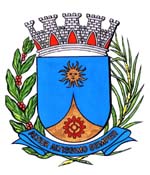 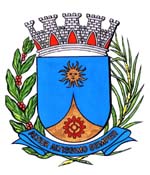   2194/15.:  TENENTE SANTANA:DEFERIDA.Araraquara, _________________                    _________________Indico ao Senhor Prefeito Municipal, a necessidade de entrar em entendimentos  o setor competente, no sentido de realizar a substituição de um poste de madeira por um de concreto na Avenida Nossa Senhora Aparecida, na confluência com a Rua José Monteiro, no Bairro Jardim Pinheiros, desta cidade. A base do referido poste está queimada e sua substituição é necessária com urgência para evitar um acidente no local. Seguem fotos anexadas.Araraquara, 29 de setembro de 2015.TENENTE SANTANAEM./ Substituição poste  Avenida Nossa Senhora Aparecida